ГОРОДСКОЙ СОВЕТ   МУНИЦИПАЛЬНОГО ОБРАЗОВАНИЯ« ГОРОДСКОЙ ОКРУГ ГОРОД  НАЗРАНЬ»РЕШЕНИЕ№ 5/21-3	                                    от 30 декабря   2015 г. Об утверждении Положения о предоставлении депутатами Городского совета муниципального образования «Городской округ город Назрань» сведений о своих доходах, расходах, об имуществе и обязательствах имущественного характера, а так же о доходах, расходах, об имуществе и обязательствах имущественного характера своих супруги (супруга) и несовершеннолетних детей и порядка размещения этих сведений на официальном сайте Городского совета  и предоставление этих сведений средствам массовой информацииВ соответствии с Указом Президента Российской Федерации от 23.06.2014 года № 460 «Об утверждении формы справки о доходах, расходах, об имуществе и обязательствах имущественного характера и внесении изменений в некоторые акты Президента Российской Федерации, Федеральными законами от 03.11.2015 года № 303-ФЗ «О внесении изменений в отдельные законодательные акты Российской Федерации», от 03.12.2012 года № 230-ФЗ «О контроле за соответствием расходов лиц, замещающих государственные должности, и иных лиц их доходам, от 25.12.2008 года № 273-ФЗ «О противодействии коррупции», от 07.05.2013 года № 79-ФЗ «О запрете отдельным категориям лиц открывать и иметь счета (вклады), хранить наличные денежные средства и ценности в иностранных банках, расположенных за пределами территории Российской Федерации, владеть и (или) пользоваться иностранными финансовыми инструментами», пунктом 7.1 статьи 40 Федерального закона от 06.10.2003 года № 131-ФЗ «Об общих принципах организации местного самоуправления в Российской Федерации»,  Городской совет муниципального образования «Городской округ город Назрань» решил: Утвердить Положение о предоставлении депутатами Городского совета муниципального образования «Городской округ город Назрань» сведений о своих доходах, расходах, об имуществе и обязательствах имущественного характера, а так же о доходах, расходах, об имуществе и обязательствах имущественного характера своих супруги (супруга) и несовершеннолетних детей (приложение № 1). Утвердить Порядок размещения сведений о доходах, расходах, об имуществе и обязательствах имущественного характера депутатов Городского совета муниципального образования «Городской округ город Назрань» и членов их семей на официальном сайте Городского совета и порядок предоставления этих сведений средствам массовой информации (приложение № 2).3. Настоящее Решение опубликовать (обнародовать)  в средствах массовой  информации.  4. Контроль за исполнением настоящего Решения возложить на заместителя председателя Городского совета Богатырева Ю.Д.Глава  г. Назрань 	                    А.М. ТумгоевПредседатель Городского совета                                                                                            М. С. ПарчиевПриложение № 1к Решению Городского совета муниципального образования «Городской округ город Назрань»№ 5/21-3 от 30 декабря 2015г.ПОЛОЖЕНИЕо предоставлении депутатами Городского совета муниципального образования «Городской округ город Назрань» сведений о доходах, расходах, об имуществе и обязательствах имущественного характера, а так же доходах, расходах, об имуществе и обязательствах имущественного характера своих супруги (супруга) и несовершеннолетних детей.   1.   Настоящее Положение определяет порядок представления депутатами Городского совета муниципального образования «Городской округ город Назрань»  сведений о доходах, расходах, об имуществе, обязательствах имущественного характера,  а так же сведений о доходах, расходах, об имуществе и обязательствах имущественного характера их супруги (супруга) и несовершеннолетних детей.    2.  Сведения о своих доходах, расходах, об имуществе, обязательствах имущественного характера, а так же своего супруги (супруга) и несовершеннолетних детей представляются по утвержденным Президентом Российской Федерации формам справок, ежегодно не позднее 30 апреля года, следующим за отчетным.     3. Депутат Городского совета муниципального образования «Городской округ город Назрань»  обязан предоставлять ежегодно не позднее 30 апреля года, следующего за отчетным:  - сведения о своих доходах, полученных за отчетный период (с 1 января по 31 декабря) из всех источников (включая доходы по месту работы, по месту замещения выборной должности, пенсии, пособий и иных выплат), а так же сведения об имуществе, принадлежащем ему на праве собственности и об обязательствах имущественного характера по состоянию на конец отчетного периода;  - сведения о доходах своих супруги (супруга) и несовершеннолетних детей, полученных за отчетный период (с 1 января по 31 декабря) из всех источников (включая доходы по месту работы, по месту замещения выборной должности, пенсии, пособий и иных выплат), а так же сведения об имуществе, принадлежащем ему на праве собственности и об обязательствах имущественного характера по состоянию на конец отчетного периода;  - сведения о своих расходах, а также расходах своих супруги (супруга) и несовершеннолетних детей по каждой сделке по приобретению земельного участка, другого объекта недвижимости, транспортного средства, ценных бумаг, акций (долей участия, паев в уставных (складочных) капиталах организаций), совершенной им, его супругой (супругом) и (или) несовершеннолетними детьми в течение календарного года (с 1 января по 31 декабря), предшествующему году предоставления сведений (далее – отчетный период), если сумма таких сделок превышает общий доход данного лица и его супруги (супруга) за три последних года, предшествующих отчетному периоду, и об источниках получения средств, за счет которых совершены сделки.   4. Сведения о доходах, расходах, об имуществе, обязательствах имущественного характера предоставляются в аппарат Городского совета.  5. В случае, если депутат Городского совета обнаружил, что в представленных им сведениях о доходах, расходах, об имуществе и обязательствах имущественного характера не отражены или не полностью отражены какие - либо сведения, либо имеются ошибки, он вправе представить уточненные сведения в течение одного месяца, после окончания срока, указанного в пункте 2 настоящего Положения.  6.  В случае непредставления или предоставления заведомо ложных сведений о доходах, расходах, об имуществе и обязательствах  имущественного характера своих и своих супруги (супруга) и несовершеннолетних детей, данный факт подлежит рассмотрению на ближайшем заседании Городского совета. 7. В случае непредставления по объективным причинам сведений о доходах, об имуществе и обязательствах имущественного характера супруги (супруга) и несовершеннолетних детей данный факт подлежит рассмотрению соответствующей комиссией по соблюдению требований к служебному поведению и урегулированию конфликта интересов.8. Проверка достоверности и полноты сведений о доходах, расходах, об имуществе и обязательствах имущественного характера, представленных в соответствии с настоящим Положением осуществляется в соответствии с законодательством Российской Федерации, Республики Ингушетия и нормативными правовыми актами Городского совета.9. Управделами Городского совета, в срок до 1 мая года, следующего за отчетным годом, информирует председателя Городского совета о фактах непредставления и (или) представления депутатами Городского совета заведомо ложных сведений о своих доходах, расходах, об имуществе и обязательствах имущественного характера, а также о доходах, расходах, об имуществе и обязательствах имущественного характера своих супруги (супруга) и несовершеннолетних детей. 8. Уполномоченное лицо, в обязанности которого входит работа с предоставленными депутатами сведениями о доходах, расходах, об имуществе и обязательствах имущественного характера, виновные в разглашении и (или) использовании этих данных в целях, не предусмотренных настоящим Положением, несет персональную ответственность в соответствии с действующим законодательством Российской Федерации.  10. В случае непредставления или представления заведомо недостоверных или неполных сведений о доходах, расходах, об имуществе и обязательствах имущественного характера,  а также нарушения срока подачи этих сведений, указанного в пункте 3 настоящего Положения депутаты Городского совета несут ответственность в соответствии с действующем законодательством Российской Федерации.11. Сведения о доходах, об имуществе и обязательствах имущественного характера депутатов Городского совета, их супругов и несовершеннолетних детей хранятся в органе местного самоуправления в установленный нормативными правовыми актами Российской Федерации срок.Приложение № 2к Решению Городского совета муниципального образования «Городской округ город Назрань»№ 5/21-3 от 30 декабря 2015г.Порядок размещения сведений о доходах, расходах, об имуществе и обязательствах имущественного характера депутатов Городского совета муниципального образования «Городской округ город Назрань» и членов их семей на официальном сайте Городского совета и порядок предоставления этих сведений средствам массовой информации  1. Настоящим Порядком устанавливается обязанность Городского совета  по размещению сведений о доходах, расходах, об имуществе и обязательствах имущественного характера депутатов Городского совета, а также их супруги (супруга) и несовершеннолетних детей на официальном сайте Городского совета и предоставление этих сведений средствам массовой информации для опубликования.  2.  Предоставленные депутатами Городского совета сведения о своих доходах, об имуществе и обязательствах имущественного характера, своих супруги (супруга) и несовершеннолетних детей, а также сведения об источниках получения средств, за счет которых совершены сделки (совершена сделка) по приобретению земельного участка, другого объекта недвижимости, транспортного средства, ценных бумаг, акций (долей участия, паев в уставных (складочных) капиталах организаций), если общая сумма таких сделок превышает общий доход муниципального служащего и его супруги (супруга) и (или) несовершеннолетних детей за три последних года, предшествующих отчетному периоду размещаются в разделе «Сведения о доходах» на официальном сайте Городского совета в 14–дневный срок со дня истечения срока, установленного для подачи этих сведений, а так же предоставляются средствам массовой информации для опубликования по их запросам с соблюдением действующего законодательства Российской Федерации о государственной тайне и защите персональных данных.  3.  Размещаются на официальном сайте и представляются средствам массовой информации для опубликования следующие сведения:    -  перечень объектов недвижимого имущества, принадлежащего депутату Городского совета, его супруге (супругу) и несовершеннолетним детям на праве собственности или находящимся в их пользовании, с указанием вида, площади и страны расположения каждого из них;    -  перечень транспортных средств, с указанием вида и марки, принадлежащего на праве собственности депутату Городского совета, его супруге (супругу) или несовершеннолетним детям;    -  декларированный годовой доход депутата Городского, его супруги (супруга) и несовершеннолетних детей;   -   сведения об источниках получения средств, за счет которых совершены сделки (совершена сделка) по приобретению земельного участка, другого объекта недвижимости, транспортного средства, ценных бумаг, акций (долей участия, паев в уставных (складочных) капиталах организаций), если общая сумма таких сделок превышает общий доход депутата Городского совета и его супруги (супруга) и (или) несовершеннолетних детей за три последних года, предшествующих совершению сделки.  4.    В размещаемых на официальном сайте в информационно-коммуникационной сети «Интернет» и предоставляемых средствам массовой информации для опубликования сведений о доходах, расходах, об имуществе и обязательствах имущественного характера запрещается указывать:    -  иные сведения, кроме указанных в пункте 3 настоящего Порядка;    - персональные данные супруги (супруга), детей и иных членов семьи депутатов Городского совета;    -  данные, позволяющие определить место жительства, почтовый адрес, телефон и иные индивидуальные средства коммуникации депутата, его супруги (супруга), детей и иных членов семьи;    -  данные, позволяющие определить местонахождение объектов недвижимого имущества, принадлежащих депутату, его супруге (супругу), детям и иным членам семьи на праве собственности или находящихся в их пользовании;    - информацию, отнесенную к государственной тайне или являющуюся конфиденциальной.  5. Сведения, указанные в пункте 2 настоящего Порядка, за весь период полномочий депутата находятся на официальном сайте Городского совета и ежегодно обновляются в течении 14 дней со дня истечения срока, установленного для их подачи.  6. Размещение на официальном Городского совета сведений, указанных в пункте 2 обеспечивается управделами  Городского совета.  7. Городской совет:  - при поступлении запроса от средств массовой информации сообщает о данном запросе депутату, в отношении которого поступил запрос;  - в течении 7 (семи) рабочих дней со дня поступления запроса от средств массовой информации обеспечивают предоставление сведений, указанных в пункте 2 настоящего Порядка.    8. Ответственное лицо за   размещение на официальном сайте сведений, указанных в пункте 2 настоящего Порядка и предоставление этих сведений средствам массовой информации для опубликования несет персональную ответственность за разглашение сведений, отнесенных к государственной тайне или являющихся конфиденциальными.РЕСПУБЛИКА                                                                             ИНГУШЕТИЯ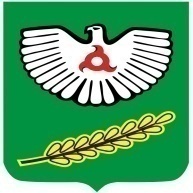                     ГIАЛГIАЙ                    РЕСПУБЛИКА